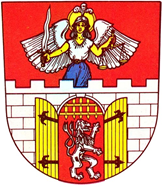 soutěžní podmínky otevřené PROJEKTOVÉ soutěže o návrh pro oblast architektury a urbanismu: Soutěž o návrh na řešení výstavby nové smuteční síně v litvínově včetně řešení širších vztahůMĚSTO LITVÍNOV SE SÍDLEM MĚSTSKÝ ÚŘAD LITVÍNOVvyhlašujev souladu se zákonem č. 134/2016 Sb., o zadávání veřejných zakázek (dále jen „ZZVZ“),v souladu se Soutěžním řádem České komory architektů ze dne 24. dubna 1993, v platném znění,v souladu se zákonem č. 183/2006 Sb., o územním plánování a stavebním řádu (stavební zákon), v platném znění,v souladu se zákonem č. 360/1992 Sb., o výkonu povolání autorizovaných architektů a o výkonu povolání autorizovaných inženýrů a techniků činných ve výstavbě, v platném znění,s přihlédnutím k ustanovení § 1772 až 1779 zákona č. 89/2012 Sb., občanský zákoník
architektonickoU jednofázovou projektovou soutěž o návrh na řešení výstavby nové SMUTEČNÍ SÍně V LITVÍNOVĚ včetně řešení širších vztahůa vydává tyto soutěžní podmínkyV Litvínově dne 6. 4. 2017OBSAH SOUTĚŽNÍCH PODMÍNEK1	zadavatel, porota, přizvaní odborníci a pomocné orgány poroty	11.1	Zadavatel	11.2	Zpracovatel soutěžních podmínek	11.3	Porota	11.4	Přizvaní odborníci	11.5	Sekretář soutěže	11.6	Přezkušovatel soutěžních návrhů	12	předmět soutěže a soutěžní zadání	22.1	Předmět soutěže	22.2	Soutěžní zadání	22.3	Důsledky nedodržení požadavků zadavatele na řešení předmětu soutěže	33	Druh a účel soutěže, specifikace následné zakázky	43.1	Druh soutěže	43.2	Účel a poslání soutěže	43.3	Specifikace následné zakázky	44	Účastníci soutěže	54.1	Podmínky účasti v soutěži	54.2	Prokázání splnění podmínek účasti v soutěži	54.3	Důsledky nesplnění podmínek k účasti v soutěži	65	dostupnost Soutěžní dokumentace, soutěžní podklady, prohlídka soutěžního místa a vysvětlení soutěžních podmínek	75.1	Dostupnost soutěžní dokumentace	75.2	Soutěžní podklady	75.3	Prohlídka soutěžního místa	75.4	Vysvětlení soutěžních podmínek (dotazy)	86	soutěžní návrh	96.1	Náležitosti soutěžního návrhu	96.2	Grafická část	96.3	Textová část	96.4	Digitální verze návrhu	106.5	Obálka nadepsaná „Autor“	106.6	Označení návrhu a jeho částí	106.7	Obal návrhu	106.8	Podmínky anonymity soutěžního návrhu	116.9	Důsledky nesplnění požadavků na soutěžní návrhy	117	KRITÉRIA HODNOCENÍ	127.1	Kritéria hodnocení	128	ceny, odměny a náhrady výloh spojených s účastí v soutěži	138.1	Celková částka na ceny, odměny a náhrady výloh v soutěži	138.2	Ceny	138.3	Odměny	138.4	Náhrady výloh spojených s účastí v soutěži.	138.5	Podmínky pro případné rozhodnutí o jiném rozdělení cen a odměn, popřípadě neudělení některých cen a odměn	138.6	Náležitosti zdanění cen a odměn rozdělených v soutěži	138.7	Zahrnutí ceny do honoráře za následnou zakázku	139	průběh soutěže	149.1	Projednání soutěžních podmínek před vyhlášením soutěže	149.2	Zahájení soutěže	149.3	Prohlídka soutěžního místa	149.4	Vysvětlení soutěžních podmínek	149.5	Odevzdání soutěžních návrhů	149.6	Přezkoušení návrhů	159.7	Hodnotící zasedání poroty	159.8	Protokol o průběhu soutěže	159.9	Rozhodnutí o výběru nejvhodnějšího návrhu a jeho oznámení	159.10	Zpřístupnění soutěžních návrhů	169.11	Ukončení soutěže, zrušení soutěže	169.12	Proplacení cen a odměn ev. náhrad nákladů spojených s účastí v soutěži	169.13	Veřejná výstava soutěžních návrhů	1610	řešení rozporů	1710.1	Námitky	1710.2	Návrh na zahájení řízení o přezkoumání úkonů zadavatele	1711	autorská práva	1811.1	Zajištění ochrany autorských práv k návrhu ve vztahu účastník – autor	1811.2	Zajištění ochrany autorských práv k návrhu ve vztahu účastník – zadavatel	1812	Ostatní podmínky	1912.1	Jazyk soutěže	1912.2	Právní řád	1912.3	Klauzule o akceptování podmínek soutěže	19zadavatel, porota, přizvaní odborníci a pomocné orgány porotyZadavatelNázev: 	Město LitvínovSídlo/Adresa: 	Městský úřad Litvínov, náměstí Míru 11, 436 01 LitvínovIČ: 		00266027DIČ: 		CZ00266027Zplnomocněný zástupce zadavatele: Mgr. Kamila BláhováTel/fax: 		+420 476 767 600 / + 420 476 767 601E-mail: 		info@mulitvinov.czZpracovatel soutěžních podmínek Jméno/Název: 	Městský úřad Litvínov, odbor investic a regionálního rozvoje, Ing. Pavel 				Andrt, vedoucí odboruAdresa/Sídlo: 	Městský úřad Litvínov, náměstí Míru 11, 436 01 LitvínovTel: 		+420 476 767 620E-mail: 		jitka.blovska@mulitvinov.cz; lucie.krupkova@mulitvinov.czPorotaZadavatel jmenuje tuto porotu:Řádní členové závislí	Mgr. Kamila Bláhová - starostka města, Mgr. Milan Šťovíček - místostarostaŘádní členové nezávislí	Doc. ing. akad. arch. Jan Šépka, Ing. arch. Martin Matiska, Ing. arch. Kristina UllmannováNáhradníci závislí	Ing. Jaroslava Jonová – Technické služby Litvínov s.r.o., Ing. Pavel Andrt – vedoucí odboru investic a regionálního rozvoje, MěÚ LitvínovNáhradníci nezávislí	Ing. arch. Jitka Hofmeisterová, Ing. arch. Martina PortykováPřizvaní odborníci Rozpočtář: Petr SadovskýKrajinářský architekt: Ing. Marie GelováSekretář soutěžeJméno: 		Ing. Lucie KrupkováAdresa: 		Městský úřad Litvínov, náměstí Míru 11, 436 01 LitvínovTel: 		+420 476 767 690E-mail: 		lucie.krupkova@mulitvinov.czPřezkušovatel soutěžních návrhůJméno: 		Ing. Jitka BlovskáAdresa: 		Městský úřad Litvínov, náměstí Míru 11, 436 01 LitvínovTel: 		+420 476 767 682E-mail: 		jitka.blovska@mulitvinov.czpředmět soutěže a soutěžní zadáníPředmět soutěžePředmětem soutěže je návrh architektonického řešení nové SMUTEČNÍ SÍně V LITVÍNOVĚ včetně řešení širších vztahů.Soutěžní zadáníZáměr zadavatele:Záměrem města Litvínova je na stávajících a rozvojových pozemcích hřbitova vystavět novou smuteční síň se zázemím (viz. Příloha P04). Současná smuteční síň již nevyhovuje svému účelu. Je nutné zachovat provoz stávající smuteční síně po dobu výstavby nového objektu. Předmětem této soutěže je vytvoření architektonického návrhu nové smuteční síně a úpravy venkovních vstupních prostor hřbitova v Litvínově. Památník obětem 2. světové války, který se nachází v sekci „S“, a stávající nová kolumbária nacházející se v sekci „Q“ zůstanou zachovány. Zadavatel předpokládá po výstavbě nové smuteční síně zbourat stávající smuteční síň, ale zároveň se soutěžící mohou zamyslet nad vhodným využitím stávající smuteční síně.Předpokládá se realizace záměru v několika etapách, s tím, že v první etapě bude primárně řešena výstavba objektu nové smuteční síně, návrh nových vstupních prostor hřbitova, nového oplocení v severní části areálu včetně vjezdů, úpravy okolí nově navrhované smuteční síně a zvýšení kapacity parkoviště (viz. Příloha P05). Řešení prostorů by mělo být bezbariérové. Předmětem dalších etap budou úpravy celkového prostoru hřbitova. Zadavatel předpokládá, že soutěžící budou přemýšlet o vhodném charakteru smuteční síně a celkovém prostoru hřbitova a dává volnost k různorodým řešením.Stavební program nové smuteční síně:a) Vlastní smuteční síň s kapacitou pro 50 osob (z toho 30 míst na sezení), s možností pro umístění hudební aparatury (příp. živé hudby). Bude vybavena katafalkem s automatickým zajížděním rakve, řečnickým pultíkem, vhodně řešeným osvětlením, vytápěním, s dobrou akustikou, s možností promítání. Předmětem řešení je i ideový návrh řešení interiéru hlavního prostoru vlastní smuteční síně. Provozní řešení pohybu návštěvníků je upřednostňováno  jako průchozí - tak, aby hosté vycházeli  ze síně jiným východem, než do síně vešli. V současné době probíhá na litvínovském hřbitově průměrně 100 smutečních obřadů ročně, po výstavbě nové smuteční síně lze však předpokládat i vyšší četnost obřadů. Zadavatel předpokládá, že se soutěžící budou věnovat i otázce provozní přiměřenosti.b) Zázemí smutečních hostů a provozní zázemí smuteční síněŠatna a WCŘešení krytého prostoru pro čekající smuteční hostyMístnost pro výstavu zemřelého  – provozně napojena na smuteční síňMístnost pro nejbližší pozůstalé (cca 10 osob)	Místnost pro úpravu tělChladící zařízení (8 rakví), mrazicí box (3 rakve) Místnost pro uložení uren (menší sklad)Sklad materiálu (rakve, věnce)Plocha pro vykládku a nakládku pohřebních vozů (pokud možno skryté před veřejností)c) Zázemí zaměstnanců smuteční síně a pracovníků hřbitovaKancelář správce hřbitova s čajovou kuchyňkouKancelář pro výběr poplatků (1pracovník + 1 klient)Místnost pro ostrahu hřbitovaŠatna zaměstnanců (cca 4 - 5 skříněk)WC a sprchový kout pro personálSklad nářadí pro údržbu hřbitova (cca 8 m2)Dílna pro údržbu a dokončovací práce kameníka (min. 25 m2)Úklidová místnostd) Prodejna květin, svíček apod., včetně skladu. Může být součástí nového objektu nebo může být umístěna v jiných prostorách areálu hřbitova.Stavební program okolních úprav:Rozšíření parkovacích míst pro smuteční hosty, prostory stávajícího parkoviště v prostorách vně areálu před vstupní branou (současná situace viz. Příloha P10).Dopravní řešení vč. rozšíření parkovacích ploch -    současná situace odpovídá při běžném denním provozu cca 45 parkovacím stáním, při nárazovém provozu cca 85 parkovacím stáním. Zahrnout řešení parkovacího zálivu pro autobusovou dopravu směrem na Lom. Řešení jednoho parkovacího stání pro bus smutečních hostů.Čtyři parkovací  stání pro zaměstnance  a dvě vyhrazená místa pro pohřební vozy.Řešení zeleně a sadových úprav vč. řešení zpevněných plochy a komunikací.Navrhnout řešení pro budoucí rozvoj celého hřbitova. Nalézt vhodné místo pro vybudování nových kolumbárií, vsypových louček, hrobových míst a případně alternativní způsoby pohřbívání.Řešení pietního okolí nové budovy – osvětlení, lavičky, chodníčky apod. Doporučujeme řešení výtvarných prvků, např. plastiky, louče, vodní prvky.Řešení oplocení areálu. V případě potřeby řešit nový vedlejší vjezd.Řešení vstupních prostor do areálu městského hřbitova.Návrh větší světlé výšky pro případný vjezd vozidel IZS. Podmínkou je zachování plastiky u stávající vstupní brány; alternativně řešit jiný způsob vjezdu vozidel IZS.Zadavatel účastníkům doporučuje zohlednit stav podloží v místě nové smuteční síně (viz. Příloha P08 – Geologické podmínky území (vč. hydrogeologického průzkumu).Zadavatel předpokládá zrušení regulativu v územním plánu omezující výšku stavby.Řešení výše neuvedených aspektů předmětu soutěže je ponecháno na invenci účastníků. Důsledky nedodržení požadavků zadavatele na řešení předmětu soutěžeNedodržení požadavků uvedených v odst. 2.2 není důvodem k vyřazení návrhu z posuzování a k vyloučení účastníka ze soutěže. Kvalita a komplexnost zapracování těchto požadavků do soutěžního návrhu je jedním z hodnotících kritérií soutěže a bude předmětem posouzení porotou. Druh a účel soutěže, specifikace následné zakázkyDruh soutěžePodle předmětu řešení se soutěž vyhlašuje jako architektonická. Podle okruhu účastníků se soutěž vyhlašuje jako otevřená.Podle počtu vyhlášených fází se soutěž vyhlašuje jako jednofázová.Podle záměru řešení se soutěž vyhlašuje jako projektová.Účel a poslání soutěžeÚčelem a posláním soutěže je nalézt a ocenit nejvhodnější řešení předmětu soutěže, která splní požadavky zadavatele obsažené v těchto soutěžních podmínkách a v soutěžních podkladech, a vybrat účastníky, s nimiž bude v jednacím řízení bez uveřejnění dle § 143 odst. 2 a § 65 ZZVZ (dále jen „JŘBU“) zadavatel jednat o zadání následné zakázky dle odst. 3.3 těchto soutěžních podmínek.Zadavatel vyzve k jednání nejprve účastníka, jehož návrh se umístí na nejvýše oceněném místě, a pokud s ním dojedná uzavření smlouvy, jednání ukončí;v případě že v jednání podle písm. a) nedojde k dohodě o uzavření smlouvy, vyzve k jednání účastníka, jehož návrh se umístí na druhém nejvýše oceněném místě a pokud s ním dojedná uzavření smlouvy, jednání ukončí;v případě že ani v jednání podle písm. b) nedojde k dohodě o uzavření smlouvy, vyzve k jednání o uzavření smlouvy účastníka, jehož návrh se umístí na třetím nejvýše oceněném místě a po jednání s tímto účastníkem JŘBU ukončí.Specifikace následné zakázky Zadavatel má v úmyslu zadat na základě výsledků soutěže zakázku na PROJEKTOVOU DOKUMENTACI PRO VÝSTAVBU NOVÉ SMUTEČNÍ SÍNĚ VČETNĚ ŘEŠENÍ ŠIRŠÍCH VZTAHŮ.Předpokládaná hodnota následné realizace první etapy  činí 35.000.000,- Kč bez DPH. Honorář za provedení následné zakázky v rozsahu odst. 3.3.1 těchto soutěžních podmínek bude stanoven s ohledem na doporučené ceny dle www.cka.cz/cs/pro-architekty/kalkulacky. Odevzdáním soutěžního návrhu účastník deklaruje, že v případě, že bude na základě výsledku soutěže vyzván k účasti v JŘBU a předložení cenové nabídky, bude jeho nabídková cena stanovena uvedeným způsobem.Účastníci soutěžePodmínky účasti v soutěži Podmínky účasti v soutěži splní fyzické a právnické osoby, popřípadě jejich společnosti, které prokáží, že:jsou občany České republiky nebo některého z členských států Evropského hospodářského prostoru a Švýcarské konfederace nebo mají své sídlo v České republice nebo v některém z členských států Evropského hospodářského prostoru a Švýcarské konfederace; nikdo z autorů popř. spoluautorů soutěžního návrhu a jejich spolupracovníků uvedených v seznamu vloženém v obálce nadepsané „AUTOR“ a v případě právnických osob též nikdo ze statutárních orgánů:b.1) se bezprostředně nezúčastnil na přípravě soutěžního zadání a na vyhlášení soutěže;b.2) není řádným členem nebo náhradníkem poroty, sekretářem poroty, přezkušovatelem soutěžních návrhů nebo přizvaným odborníkem této soutěže;b.3) není manželem, přímým příbuzným, trvalým projektovým partnerem, bezprostředním nadřízeným či přímým spolupracovníkem osob uvedených v, bodech b.1 a b.2, pokud tyto osoby jsou uvedeny v soutěžních podmínkách; b.4) není členem samosprávných orgánů zadavatele nebo zaměstnancem úřadů zadavatele nebo právnických osob zřízených zadavatelem, které se podílely na projednávání a schvalování soutěžních podmínek, soutěžního zadání anebo se budou podílet na projednávání a schvalování výsledků soutěže, výsledků řízení o zadání zakázky v návaznosti na soutěž a výsledků zakázky zadané v návaznosti na soutěž. splňují základní způsobilost dle § 74 ZZVZ;jsou zapsány v obchodním rejstříku nebo jiné evidenci (nevztahuje se na fyzické osoby a jejich společnosti a na právnické osoby se sídlem v zemi, kde takové evidence není vyžadována);mají oprávnění k podnikání pro projektovou činnost ve výstavbě (nevztahuje se na osoby vykonávající činnost architekta jako svobodné povolání a na fyzické a právnické osoby se sídlem v zemi, kde takové oprávnění není vyžadováno);jsou autorizovanými osobami podle zákona č. 360/1992 Sb., o výkonu povolání autorizovaných architektů a o výkonu povolání autorizovaných inženýrů a techniků činných ve výstavbě, v platném znění, případně autorizovanými architekty podle práva státu, jehož je občanem nebo v němž má své sídlo.Prokázání splnění podmínek účasti v soutěži Účastník prokáže splnění podmínek účasti v soutěži dle odst. 4.1 následujícími dokumenty vloženými do obálky nadepsané „Autor“ (viz. odst. 6.5 těchto soutěžních podmínek):podmínky uvedené pod písm. a), b) a c) čestným prohlášením;podmínku uvedenou pod písm. d) prostou kopií výpisu z obchodního rejstříku nebo jiné evidence, pokud je v ní veden;podmínku uvedenou pod písm. e) prostou kopií výpisu z živnostenského rejstříku nebo jiné evidence;podmínku uvedenou pod písm. f) prostou kopií osvědčení o autorizaci;Pokud předloží soutěžní návrh jako účastník více fyzických osob společně, musí každá z těchto osob splňovat podmínky uvedené v odst. 4.1 písm. a), b) a c). Splnění ostatních podmínek účasti prokazují tyto osoby společně.Pokud předloží soutěžní návrh jako účastník více právnických osob společně, musí každá z těchto osob splňovat podmínky uvedené v odst. 4.1 písm. a), b), c) a d). Splnění ostatních podmínek účasti prokazují tyto osoby společně. Splnění podmínek základní způsobilosti prokazují právnické osoby dle ustanovení § 74 odst. 2 ZZVZ.Účastník je oprávněn prokázat splnění podmínek uvedených v odst. 4.1 písm. e) prostřednictvím jiné osoby.Osoba prokazující splnění podmínky dle odst. 4.1 písm. f) musí být autorem nebo spoluautorem návrhu.Zahraniční účastník prokazuje splnění podmínek účasti v soutěži dle odst. 4.1 písm. d), e) a f) v rozsahu odpovídajícím právnímu řádu země, v které má sídlo.Účastník, který bude na základě výsledků jednacího řízení bez uveřejnění vyzván k uzavření smlouvy, předloží dodavateli originály nebo úředně ověřené kopie listin dokládající splnění podmínek účasti v soutěži uvedených v odstavci 4.1.Důsledky nesplnění podmínek k účasti v soutěži Pokud účastník nedoloží v obálce „Autor“ požadované dokumenty prokazující splnění podmínek účasti v soutěži dle odst. 4.2.1, projedná zadavatel s porotou možnost vyzvat účastníka k doplnění dokumentů. Rozhodne-li porota pro doplnění dokumentů, zadavatel ihned vyzve účastníka písemně k dodání požadovaných dokladů ve lhůtě do 10 pracovních dní. Do skončení této lhůty zadavatel přeruší hodnotící zasedání poroty. V případě, že porota nerozhodne pro doplnění dokumentů nebo v případě, že účastník požadované dokumenty do skončení lhůty nedoloží, porota vyřadí jeho návrh z posuzování a zadavatel jej vyloučí ze soutěže.Pokud účastník nesplní podmínky účasti v soutěži, porota vyřadí jeho návrh z posuzování a zadavatel jej vyloučí ze soutěže.Návrhy vyřazené porotou z posuzování z důvodů nesplnění podmínek účasti v soutěži mohou být posuzovány mimo soutěž a mohou být ohodnoceny zvláštní odměnou.dostupnost Soutěžní dokumentace, soutěžní podklady, prohlídka soutěžního místa a vysvětlení soutěžních podmínekDostupnost soutěžní dokumentaceSoutěžní podmínky a soutěžní podklady jsou zveřejněny na profilu zadavatele https://zakazky.mulitvinov.cz/ ode dne vyhlášení soutěže do konce soutěžní lhůty.Vysvětlení soutěžních podmínek bude zveřejněno na profilu zadavatele společně se soutěžními podmínkami.Soutěžní podklady Zadavatel poskytuje uchazečům tyto podklady v digitální podobě v následujících formátech:P01 Zápis z veřejného projednání Soutěže o návrh smuteční síně v Litvínově ze dne 29.3.2017 v *pdf.P02 Vyjádření k návrhu nové smuteční síně na městském hřbitově v Litvínově v *pdf. (vyjádření provozovatele pohřební služby)P03  Ortofotomapa s vyznačením řešeného územíP04 Výřez z aktuálního koordinačního výkresu územního plánu (Územní plán města Litvínova - právní stav po změně č.11) vč. vysvětlení funkčního využití OHP05 Situace s vyznačením řešených územíP06 Mapové podklady digitální katastrální mapy / digitální referenční mapa ve formátech          *.dgn, *dwg s vyznačením řešeného územíP07 Výškopis a polohopis území (sesazený s digitální katastrální mapou) P08  Geologické podmínky územíP09  Sítě technické infrastrukturyP10  Fotodokumentace územíP11  Vzor uspořádání soutěžních panelůP12  Vzorová tabulka pro doplnění strukturovaného rozpočtuP13  Dokumentace stávající smuteční síně P14  Situace zeleně (vč. limitů ze strany vegetačních prvků s ohledem na revitalizaci zeleně na hřbitově provedenou za finanční podpory dotace ze Státního fondu životního prostředí v roce 2015)Účastníci se zavazují, že podklady využijí pouze pro rozhodování o účasti v soutěži a k vypracování soutěžního návrhu. Do kompletní dokumentace stávající smuteční síně (viz. Příloha P13) je možné nahlédnout na stavebním úřadě v Litvínově (MěÚ Litvínov, odbor stavební úřad) po dohodě se sekretářem soutěže.Prohlídka soutěžního místa Zadavatel zorganizuje pro účastníky soutěže prohlídku soutěžního místa bez výkladu. Na prohlídce nesmí být pokládány a zodpovídány žádné dotazy týkající se organizačních záležitostí soutěže a předmětu soutěže. Prohlídka soutěžního místa se bude konat dne 29.6.2017 od 10:00 hodin. Sraz účastníků se uskuteční před vstupem na městský hřbitov v Litvínově (nacházející se při silnici I/27 ve směru Litvínov – Lom).Vysvětlení soutěžních podmínek (dotazy)Účastníci mohou podávat žádosti o vysvětlení soutěžních podmínek pouze písemně na emailovou adresu sekretáře soutěže.Vysvětlení soutěžních podmínek bude zveřejněno na profilu zadavatele v souladu se ZZVZ. Vysvětlení soutěžních podmínek zadavatel uveřejní na profilu zadavatele alespoň 14 dní před uplynutím lhůty pro podání návrhů.Vysvětlení soutěžních podmínek bude s textem žádosti (dotazem) bez identifikace účastníka zveřejněno spolu se soutěžními podmínkami a soutěžními podklady na profilu zadavatele https://zakazky.mulitvinov.cz/. Vzhledem k tomu, že poskytnutá vysvětlení soutěžních podmínek (odpovědi na dotazy k předmětu soutěže) mohou ovlivnit navrhované řešení, doporučuje vyhlašovatel účastníkům předkládání takových dotazů do data 12.7.2017.soutěžní návrhNáležitosti soutěžního návrhu Soutěžní návrh bude obsahovat:dva až tři panely formátu B1 1000 x 700 mm na výšku z lehkého materiálu pro výstavní účely (dále jen „panely“) obsahující grafické vyjádření návrhu (viz. bod 6.2);textovou část v jedné spojené složce ve formátu A4 ve 2 vyhotoveních (viz. bod 6.3);digitální část na pevném nosiči dat v uzavřené obálce (viz. bod 6.4);obálku nadepsanou „Autor“ (viz. bod 6.5).Grafická část Panel 01 -  doporučená grafická vyjádření: situace celého řešeného území v měřítku 1:500;  anotace v rozsahu 500 znaků;případná schémata a další zobrazení znázorňující koncept návrhu. Panel 02  - doporučená grafická vyjádření: půdorysy, pohledy, řezy objektu smuteční síně v měřítku 1:100;vizualizace exteriéru objektu smuteční síně;libovolný počet dalších vizualizací interiéru a exteriéru smuteční síně.Panel 03 – volný panel:panel může obsahovat řešení dalších objektů a prvků jako je např. návrh nových vstupních prostor hřbitova, nového oplocení vč. vjezdů, úpravy okolí nově navrhované smuteční síně, zvýšení kapacity parkoviště a další navrhované prvky areálu hřbitova.Zadavatel doporučuje uspořádat soutěžní panely dle podkladu P11 Vzor uspořádání soutěžních panelů.Textová částTextová část bude obsahovat:průvodní zprávu obsahující zejména architektonické řešení nové smuteční síně a širších vztahů v rozsahu max. 2 normostran A4 (pozn. 1 normostrana odpovídá 1800 znaků na stránku vč. mezer);vyplněnou tabulku dle přílohy P12 s bilancí výměr a propočtů nákladů.Zadavatel dále doporučuje, aby textová část obsahovala: titulní stranu s označením dle odst. 6.6;seznam částí soutěžního návrhu označených pořadovým číslem a názvem části a navazujícími pořadovými čísly (viz. odst. 6.6.1 písm. b) těchto soutěžních podmínek); anotaci v rozsahu max. 500 znaků vč. mezer;zmenšené výtisky panelů grafické části ve formátu A4.Textová část může dále obsahovat nad rámec uvedený v odst. 6.3.2 doplňující informace a technické specifikace návrhu formou tabulek, skic či schémat upřesňujících princip řešení a technické upřesnění návrhu v rozsahu maximálně 1 A4.Digitální verze návrhu Účastník předá soutěžní návrh v digitální podobě na pevném nosiči dat CD ROM / DVD ROM s následujícím obsahem v následujících formátech:panely grafické části budou dodány ve formátu *.pdf v rozlišení pro publikování soutěžního návrhu na www popř. v katalogu soutěže;textové vyjádření návrhu ve formátu *.doc nebo *.docx;tabulka bilancí výměr a propočtů nákladů formátu  *.xls nebo *.xlsx.Nosič bude označen nápisem „SMUTEČNÍ SÍŇ LITVÍNOV“ a bude zabezpečen proti poškození.Účastník vloží nosič do obálky nadepsané „Autor“.Obálka nadepsaná „Autor“Obálka bude obsahovat následující dokumenty:údaje o účastníku soutěže – informace o autorovi / autorech návrhu a spolupracovnících, tedy jejich jména, adresy, vzájemný dohodnutý procentuální podíl na ceně nebo odměně, popřípadě telefonní a faxová čísla, e-mailové adresy;jméno a adresu kontaktní osoby pro komunikaci se sekretářem soutěže, číslo bankovního účtu, na které bude doručena případná cena anebo odměna, ID datové schránky;podepsané licenční ujednání o autorských právech pokud účastník není shodný s autorem; čestné prohlášení a prosté kopie dokladů prokazujících splnění podmínek účasti v soutěži dle odst. 4.1 těchto soutěžních podmínek; Obálka bude zalepená, neporušená a zcela neprůhledná.Označení návrhu a jeho částíZadavatel doporučuje, aby všechny části soutěžního návrhu uvedené v článku 6 odst. 6.1 – 6.7 těchto soutěžních podmínek (panely, složka textové části, obálka nadepsaná „Autor“, obal pevného nosiče dat) byly označeny následovně:v pravém dolním rohu opatřeny rámečkem 3×3 cm, do kterého sekretář soutěže vyznačí identifikační číslo návrhu;v levém dolním rohu opatřeny rámečkem 3×3 cm, do kterého účastník umístí pořadové číslo části návrhu dle seznamu, který je součástí textové části; v dolní části uprostřed označeny textem „SMUTEČNÍ SÍŇ LITVÍNOV“.Pokud zvolí účastník jinou formu označení, nesmí jí být ohrožena anonymita soutěže.Obal návrhuVšechny části návrhu (panely, složka textové části, obálka nadepsaná „Autor“, digitální verze návrhu) budou vloženy do pevného a zalepeného obalu zabezpečeného proti porušení s nápisem „NEOTEVÍRAT – SOUTĚŽNÍ NÁVRH - SMUTEČNÍ SÍŇ LITVÍNOV“.Podmínky anonymity soutěžního návrhu Návrhy budou prezentovány anonymně. Žádná část soutěžního návrhu (s výjimkami výslovně uvedenými v těchto soutěžních podmínkách) nesmí obsahovat jméno a podpis účastníka či heslo ani jinou grafickou značku, která by mohla vést k identifikaci účastníka a tím k porušení anonymity.Vzhledem k nutnosti dodržení anonymity odesílatele bude u všech poštou zasílaných soutěžních návrhů uvedena tato jednotná adresa odesílatele:Česká komora architektůJosefská 6118 00 Praha 1 - Malá StranaPokud bude soutěžní návrh zasílán poštou nebo jinou veřejnou přepravou zásilek z území mimo Českou republiku, uvede účastník, vzhledem k nutnosti dodržení anonymity odesilatele, jako adresu odesilatele název a adresu profesního sdružení, v němž je podle práva platného v zemi odesilatele evidován, nebo jiné veřejné organizace, s níž se o tomto postupu dohodne.Porota vyřadí z posuzování návrh, u kterého přezkušovatel a sekretář při kontrole soutěžních návrhů nebo porota při hodnocení soutěžních návrhů zjistí porušení podmínek anonymity návrhu. Zadavatel vyloučí účastníka, který předložil tento návrh ze soutěže. Návrhy vyřazené porotou z posuzování z důvodů porušení anonymity mohou být posuzovány mimo soutěž, nemůže jim však být udělena zvláštní odměna.Důsledky nesplnění požadavků na soutěžní návrhyNávrhy, které poruší závazně stanovené požadavky na obsah a úpravu návrhu a poruší požadavky na zachování anonymity soutěže, porota vyřadí z posuzování. Za porušení požadavků na zachování anonymity se považuje i nedodržení požadavků na obálku „Autor“ uvedené v odst. 6.6.2. Návrhy vyřazené porotou z posuzování z důvodů nesplnění požadavků na soutěžní návrh mohou být posuzovány mimo soutěž a mohou být ohodnoceny zvláštní odměnou.Účastníky, jejichž návrhy porota vyřadí z posuzování, zadavatel vyloučí ze soutěže.KRITÉRIA HODNOCENÍKritéria hodnoceníKritéria, podle kterých budou soutěžní návrhy vyhodnocovány, se stanovují bez pořadí významnosti následovně:kvalita celkového  architektonicko-krajinářského řešení;kvalita architektonického řešení objektu nové smuteční síně; ekonomická přiměřenost – investiční a provozní.ceny, odměny a náhrady výloh spojených s účastí v soutěžiCelková částka na ceny, odměny a náhrady výloh v soutěži Celková částka na ceny, odměny a náhrady výloh v soutěži se stanovuje ve výši 476 000,- Kč (slovy: čtyřistasedmdesátšesttisíckorun českých).CenyPrvní cena se stanovuje ve výši 200 000,- Kč (slovy: dvěstětisíckorun českých).Druhá cena se stanovuje ve výši 144 000,- Kč (slovy: stočtyřicetčtyřitisícekorun českých).Třetí cena se stanovuje ve výši 72 000,- Kč (slovy: sedmdesátdvatisícekorun českých).OdměnyPro návrhy neoceněné, které však přinesly pozoruhodné dílčí podněty a řešení, se stanovují odměny v celkové výši 60 000,- Kč (slovy: šedesáttisíckorun českých). Náhrady výloh spojených s účastí v soutěži.Zadavatel nevyplatí žádné náhrady výloh spojených s účastí v soutěži.Podmínky pro případné rozhodnutí o jiném rozdělení cen a odměn, popřípadě neudělení některých cen a odměnZa podmínek stanovených § 10 odst. 8 a § 12 odst. 2 Soutěžního řádu může porota, ve výjimečných případech rozhodnout, že některé z vypsaných cen nebo odměn neudělí a částky na ně určené nerozdělí nebo rozdělí jiným způsobem. Ve zvláštních případech může porota rozhodnout o jiném rozdělení celkové částky na jednotlivé ceny. Toto své rozhodnutí musí porota podrobně zdůvodnit do protokolu o průběhu soutěže, spolu se záznamem o hlasování řádných členů poroty.Náležitosti zdanění cen a odměn rozdělených v soutěžiCeny a odměny udělené v soutěži fyzickým osobám a přesahující částku 10.000,-- Kč budou podle § 36 odst. 2 písm. l) zákona č. 586/1992 Sb., o dani z příjmu, ve znění pozdějších předpisů, sníženy o daň z příjmu ve výši 15 %, která bude zadavatelem podle zákona č. 280/2009 Sb., daňového řádu, ve znění pozdějších předpisů, odvedena správci daně.Ceny a odměny udělené v soutěži právnickým osobám budou podle zákona č. 586/1992 Sb., o dani z příjmu, ve znění pozdějších předpisů, vyplaceny v plné výši a zdaněny právnickou osobou samou v rámci řádného daňového přiznání. Zahrnutí ceny do honoráře za následnou zakázku Vyplacená cena bude zahrnuta do celkového honoráře v případě, že bude mezi zadavatelem a oceněným účastníkem uzavřena smlouva na provedení následné zakázky za honorář obvyklý.
průběh soutěžeProjednání soutěžních podmínek před vyhlášením soutěžeSoutěžní podmínky byly odsouhlasené porotou soutěže na jejím ustavujícím zasedání dne 6.4.2017. Písemné potvrzení souhlasu je k dispozici u zadavatele.Soutěžní podmínky byly schváleny Radou města Litvínova usn. č. R/1925/71 dne 7.6.2017.Česká komora architektů vydala k podmínkám potvrzení regulérnosti dne 25.5.2017 dopisem č. j. 712-2017/Šp/Ze.Zahájení soutěžeSoutěž je zahájena dnem  8.6.2017 v souladu s § 145 ZZVZ. Tímto dnem začíná běžet soutěžní lhůta.Zahájení soutěže bylo oznámeno ve Věstníku veřejných zakázek (http://www.isvzus.cz) a v Úředním věstníku EU.Soutěžní podmínky a soutěžní podklady jsou dnem vyhlášení dostupné na profilu zadavatele https://zakazky.mulitvinov.cz/.Prohlídka soutěžního místa Prohlídka soutěžního místa proběhne dne 29.6.2017 bez výkladu zadavatele. Sraz účastníků prohlídky je před vstupem na městský hřbitov Litvínov v 10:00 hodin.Vysvětlení soutěžních podmínek Vzhledem k tomu, že odpovědi na dotazy předmětu soutěže mohou ovlivnit navrhované řešení, doporučuje vyhlašovatel účastníkům předkládání takových dotazů do data  12.7.2017. Další informace k vysvětlení viz. bod 5.4.Zadavatel zveřejnění odpovědi na dotazy v souladu se ZZVZ. Odevzdání soutěžních návrhů Soutěžní návrhy budou doručeny  do podatelny Městského úřadu Litvínov, náměstí Míru 11, 436 01 Litvínov, v pracovních dnech, a to v časech:Návrhy lze doručit na uvedenou adresu osobně, poštou nebo kurýrní službou.Poslední termín odevzdání soutěžního návrhu, tedy konec soutěžní lhůty, je 31.8.2017 ve 13:00 hodin.Účastníka, který podá návrh po tomto termínu, zadavatel vyloučí ze soutěže. Při osobním předání má zadavatel právo návrh podaný po termínu dle odst. 9.5.2 nepřevzít.V případě odeslání návrhu poštou nebo jinou veřejnou přepravou zásilek je odesílatel ve vlastním zájmu povinen zajistit, aby byl návrh doručen na výše uvedenou adresu v termínu dle odst. 9.5.2.Osoba přebírající návrhy je označí datem a časem převzetí. V případě osobního předání vydá účastníkovi potvrzení o převzetí návrhu s údaji o datu a času převzetí.Přezkoušení návrhůPřezkoušení návrhů provede sekretář a přezkušovatel bezprostředně po ukončení soutěžní lhůty.Sekretář po rozbalení návrhů označí jednotlivé části návrhu číslem, pod kterým budou návrhy přezkoušeny a hodnoceny. Na základě rozhodnutí poroty či zadavatele mohou být čísla návrhů změněna; nejpozději však do okamžiku zahájení hodnocení návrhů.Přezkušovatel a sekretář zpracuje z přezkoušení návrhů zprávu, kterou předloží porotě 
a přiloží k protokolu o průběhu soutěže.Hodnotící zasedání porotyDatum zasedání poroty k hodnocení soutěžních návrhů se stanovuje předběžně na dny 8. a 9.9.2017. Přesné datum konání hodnotícího zasedání bude stanoveno v průběhu soutěže.Protokol o průběhu soutěžeZe všech zasedání poroty pořídí sekretář, popřípadě jiná osoba pověřená předsedou poroty, protokol o průběhu soutěže, jehož správnost ověří svým podpisem všichni členové poroty a potvrzuje osoba zapisující.Protokol o průběhu soutěže obsahuje zejména zápisy ze všech jednání poroty včetně záznamu hlasování;zprávu o vysvětlení soutěžní dokumentace v průběhu soutěžní lhůty;zprávu o převzetí návrhů a přezkoušení návrhů; doporučení zadavateli k vyloučení účastníků ze soutěže;seznam všech posuzovaných soutěžních návrhů;záznam průběhu posouzení soutěžních návrhů včetně záznamu hlasování;písemné zhodnocení všech oceněných a odměněných návrhů;informaci o otevření obálek Autor a jména účastníků přiřazená k číslům návrhů;stanovisko poroty k výběru nejvhodnějších návrhů, ke stanovení jejich pořadí, k rozdělení cen a udělení odměn včetně jeho zdůvodnění a dalších doporučení poroty;prezenční listiny z jednotlivých zasedání poroty.Do protokolu o průběhu soutěže mohou být zaznamenány odlišné názory členů poroty, jestliže o to tito členové výslovně požádají.Rozhodnutí o výběru nejvhodnějšího návrhu a jeho oznámeníZadavatel je při výběru nejvhodnějšího návrhu vázán stanoviskem poroty.Zadavatel přijme rozhodnutí o výběru nejvhodnějšího návrhu do 90ti dnů od vydání stanoviska poroty.Zadavatel může rozhodnout o novém posouzení návrhů z důvodů uvedených v § 148 odst. 7 ZZVZ a § 11 odst. 1 Soutěžního řádu.Zadavatel rozešle rozhodnutí o výběru nejvhodnějšího návrhu a protokol o průběhu soutěže všem účastníkům:poštovní zásilkou do vlastních rukou, nebodo datové schránky (u účastníků, kteří uvedou údaje k datové schránce v obálce nadepsané „Autor“)a to do deseti dnů od přijetí rozhodnutí o výběru nejvhodnějšího návrhu. Výsledek soutěže zveřejní zadavatel po rozeslání rozhodnutí o výběru nejvhodnějšího návrhu na profilu zadavatele a dalšími způsoby, kterými zveřejnil vyhlášení soutěže.Zpřístupnění soutěžních návrhůDnem rozeslání protokolů začíná běžet lhůta pro zpřístupnění soutěžních návrhů. Lhůta končí patnáct dní po doručení protokolu poslednímu účastníku soutěže.Ukončení soutěže, zrušení soutěžeSoutěž je ukončena dnem, kdy:všem účastníkům uplyne lhůta pro podání námitek proti výběru návrhu dle § 241 – 244 ZZVZ a § 13 Soutěžního řádu, pokud námitky nejsou uplatněny;v případě uplatnění námitek uplyne lhůta pro podání návrhu na řízení o přezkoumání úkonů zadavatele k ÚOHZ dle § 251 odst. 2 a 3 ZZVZ, pokud návrh není podán;v případě podání návrhu podle § 251 ZZVZ nabude právní moci rozhodnutí o zastavení správního řízení či zamítnutí návrhu.Zadavatel má právo soutěž zrušit do doby rozhodnutí poroty.V případě zrušení soutěže je zadavatel povinen uhradit účastníkům, kteří prokáží, že rozpracovali nebo zpracovali soutěžní návrh odškodné ve výši 10 000,- Kč.Zadavatel do 30 dnů od zrušení nebo ukončení soutěže odešle oznámení o zrušení soutěže nebo její výsledek k uveřejnění ve Věstníku veřejných zakázek a v Úředním věstníku EU.Proplacení cen a odměn ev. náhrad nákladů spojených s účastí v soutěžiCeny, odměny a jiné platby budou vyplaceny nejpozději do 50 dnů od rozhodnutí o výběru nejvhodnějšího návrhu.Veřejná výstava soutěžních návrhůVeřejná výstava soutěžních návrhů bude zahájena dne 2.10.2017 od 17:00 hodin na adrese Městský úřad Litvínov, nám. Míru 11, 436 01  Litvínov.řešení rozporůNámitkyKaždý účastník soutěže může do 15 dnů ode dne doručení oznámení rozhodnutí o výběru nejvhodnějšího návrhu podat zadavateli soutěže zdůvodněné námitky vůči formálnímu postupu poroty.Námitky podává účastník (dále jen „stěžovatel“) písemně a musí v nich uvést, kdo je podává, proti kterému postupu poroty či zadavatele námitky směřují, v čem je spatřováno porušení soutěžních podmínek a čeho se stěžovatel domáhá.Zadavatel přezkoumá podané námitky v plném rozsahu a do 15 dnů od obdržení námitek odešle stěžovateli písemné rozhodnutí o tom, zda námitkám vyhovuje či nikoliv, s uvedením důvodu. Vyhoví-li zadavatel námitkám, uvede v rozhodnutí způsob provedení nápravy a oznámí tuto skutečnost všem účastníkům soutěže. Pokud zadavatel námitkám nevyhoví, uvědomí stěžovatele v písemném rozhodnutí o možnosti podat návrh na zahájení rozhodčího řízení předsedovi Stavovského soudu a návrh na zahájení řízení o přezkoumání úkonů zadavatele u Úřadu pro ochranu hospodářské soutěže.Návrh na zahájení řízení o přezkoumání úkonů zadavateleNávrh je nutné doručit Úřadu pro ochranu hospodářské soutěže i zadavateli do 10 dnů od doručení rozhodnutí zadavatele o námitkách nebo do 25 dnů od odeslání námitek, pokud zadavatel o námitkách nerozhodl. Náležitosti návrhu na zahájení řízení o přezkoumání úkonů zadavatele a dalšího postupu stěžovatele se řídí podle ustanovení § 249 a násl. ZZVZ.autorská práva Zajištění ochrany autorských práv k návrhu ve vztahu účastník – autor Zajištění ochrany autorských práv k návrhu prokáže účastník:prohlášením, že účastník je zároveň autorem v případě, kdy soutěžní návrh překládá fyzická osoba, která je zároveň účastníkem i autorem, nebo právnická osoba, jejímž statutárním orgánem je osoba, která je autorem návrhu;licenční smlouvou upravující vypořádání autorských práv mezi autory – fyzickými osobami předkládajícími návrh společně jako účastník;licenční smlouvou upravující vypořádání autorských práv mezi právnickými osobami, předkládajícími návrh společně jako účastník, pokud je autorem návrhu statutární orgán nebo zaměstnanec právnické osoby;licenční smlouvou mezi účastníkem a autorem v případě, že autor je poddovatelem účastníka.Zajištění ochrany autorských práv k návrhu ve vztahu účastník – zadavatelAutoři soutěžních návrhů si podrží svá autorská práva, mohou své soutěžní návrhy publikovat a mohou jich opět využít v jiném případě.Odevzdáním soutěžních návrhů vyslovují soutěžící souhlas s bezplatnou reprodukcí a vystavením svých soutěžních návrhů v rámci propagace soutěže a jejích výsledků.Oceněné a odměněné návrhy se stávají majetkem zadavatele. Autoři těchto návrhů udělují zadavateli souhlas užít jejich autorská díla pro účely této soutěže. Užití návrhů díla pro jiné účely, než jsou uvedeny v těchto Soutěžních podmínkách, je vázáno na výslovné svolení autorů.Neoceněné a neodměněné návrhy budou po ukončení výstavy na požádání vráceny autorům.Ostatní podmínky Jazyk soutěže Soutěž se vyhlašuje a bude probíhat v českém jazyce. Veškeré části soutěžního návrhu proto musí být vyhotoveny v českém jazyce. Akceptován bude jazyk slovenský.Právní řád Soutěž bude probíhat v souladu s českým právním řádem.Klauzule o akceptování podmínek soutěžeSvou účastí v soutěži potvrzují zadavatel, sekretář soutěže, přezkušovatel, porotci a přizvaní odborníci, že se seznámili se všemi podmínkami soutěže, a zavazují se, že budou tyto Soutěžní podmínky jakožto smlouvu dodržovat a ctít. Odevzdáním soutěžních návrhů vyslovují účastníci souhlas se všemi podmínkami soutěže jakožto smlouvy a s rozhodnutími poroty, učiněnými v jejich rámci a v souladu s nimi.V Litvínově dne ...........................................................................................................Mgr. Kamila Bláhovástarostka města Litvínovapondělí, středa8:00 - 17:00, přestávka 11:30 – 12:30úterý, čtvrtek8:00 – 15:00, přestávka 11:30 – 12:30pátek8:00 – 13:30